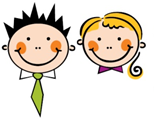 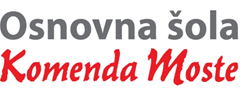 Glavarjeva cesta 37, 1218 Komenda, Tel: 01 7247 150, fax: 01 8341 710, e-mail: o-komenda.lj@guest.arnes.si3. čSREDA, 8. 4. 2020REŠITVE:Zapiši števila z desetiškimi enotami (S  D  E).5 = 5 E 	24 = 2 D 4 E 	50 = 5 D 	  	100 = 1 S 		78 = 7 D 8 EIzračunaj.20 + 30 =  50			100 – 45 = 55			46 + 28 = 7442 + 50 = 92			35 – 24 = 11	      	  	90 – 76 =  1480 + 11 = 91			68 – 58 = 10			44 + 39 =  8331 + 31 = 62			84 – 57 = 27			82 – 46 =  363. 5.Mama ima 86 bonbonov. Nežki je dala 18, Aniti pa 15 bonbonov več kot Nežki.Koliko bonbonov je dala Aniti?R: 18 + 15 = 33O: Aniti je dala 33 bonbonov.Koliko bonbonov ji je ostalo?R: 86 – 33 = 53O: Ostalo ji je 53 bonbonov.6.Nejc je kupil kocke in avtomobilček za 56 EUR. Kocke so stale 38 EUR. Koliko evrov je stal avtomobilček?R: 56 EUR – 38 EUR = 18 EURO:  Avtomobilček je stal 18 EUR.Koliko evrov mu je prodajalka vrnila, če je plačal s stotakom?R: 100 EUR – 56 EUR = 44 EURO: Prodajalka mu je vrnila 44 EUR.MATPONAVLJANJEDanes boš ponovil/-a računanje do 100. V zvezek s kvadratki napiši naslov Ponavljamo in prepiši naloge z lista (spodaj) ter jih reši. Na koncu si s pomočjo rešitev pokljukaj rezultate. Potem napiši še popravo, če bo potrebno. Dobro računaj!!Danes boš ponovil/-a računanje do 100. V zvezek s kvadratki napiši naslov Ponavljamo in prepiši naloge z lista (spodaj) ter jih reši. Na koncu si s pomočjo rešitev pokljukaj rezultate. Potem napiši še popravo, če bo potrebno. Dobro računaj!!1. Zapiši števila z desetiškimi enotami (S  D  E).= ______ 24 = ________ 50 = _______ 100 = _________ 78 = __________2. Izračunaj.20 + 30 =				100 – 45 =				46 + 28 =	42 + 50 =				35 – 24 =				90 – 76 =80 + 11 =				68 – 58 =				44 + 39 =31 + 31 =				84 – 57 =				82 – 46 =3. Reši.5. Mama ima 86 bonbonov. Nežki je dala 18, Aniti pa 15 bonbonov več kot Nežki.Koliko bonbonov je dala Aniti?R:O:Koliko bonbonov ji je ostalo?R:O:6. Nejc je kupil kocke in avtomobilček za 56 EUR. Kocke so stale 38 EUR. Koliko evrov je stal avtomobilček?R:O:Koliko evrov mu je prodajalka vrnila, če je plačal s stotakom?R:O:predhodnikštevilonaslednik4445463940415960619899100434445ŠPOPRIPRAVA NA ŠPORTNO VZGOJNI KARTONPrejšnjo uro smo se spomnili na športno vzgojni karton. Danes pa sledijo vaje, s katerimi boste krepili svojo telesno moč in vzdržljivost na malo drugačen/zabaven način. V spodnji priponki imate vsa navodila za dobro izpeljano nalogo.Opozorilo! - Če sta tvoje ime in priimek zelo kratka, potem uporabi še ime in priimek tvoje mamice, očija, sestre, brata ... Vaje opravi vsaj dvakrat.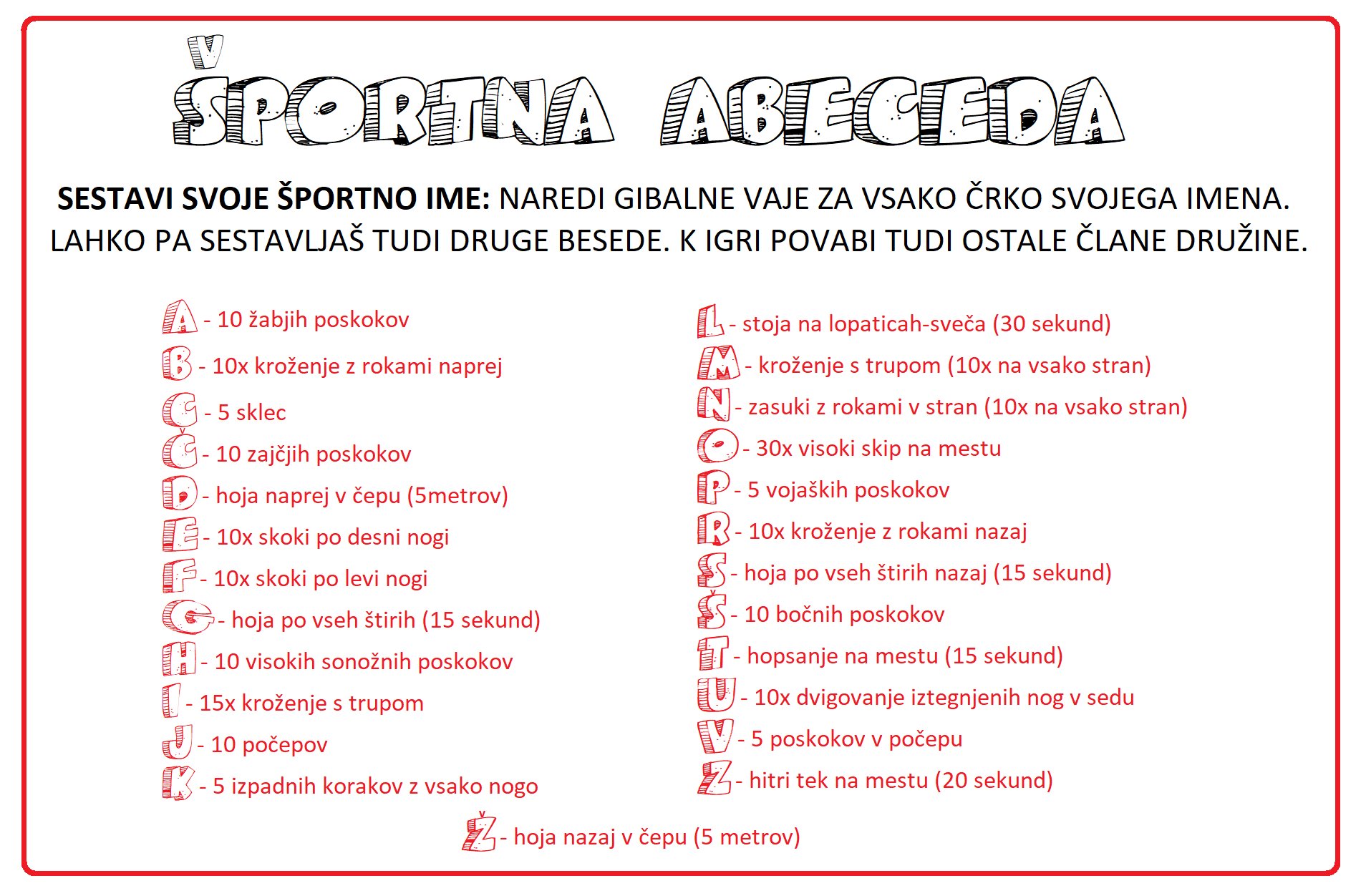 Prejšnjo uro smo se spomnili na športno vzgojni karton. Danes pa sledijo vaje, s katerimi boste krepili svojo telesno moč in vzdržljivost na malo drugačen/zabaven način. V spodnji priponki imate vsa navodila za dobro izpeljano nalogo.Opozorilo! - Če sta tvoje ime in priimek zelo kratka, potem uporabi še ime in priimek tvoje mamice, očija, sestre, brata ... Vaje opravi vsaj dvakrat.SLJC. COLODI: OSTRŽEK (BERILO, str. 64)V berilu (na str. 64) glasno preberi odlomek o Ostržku.Če za kakšno besedo ne veš, kaj pomeni, poglej sem:kipelo mleko – zaradi močnega vretja se je zlivalo čez rob,grde lesenjače – lesen predmet (lesene oči),gromozanski -  zelo velik, ogromen,jele muzati – začele kazati hudomušen odnos,lasulja – tuji naravni ali umetni lasje, ki dajejo vtis pravih las,hrome noge – noge, ki ne morejo hoditi,poniglavec – potuhnjenec,orožnik – sedaj policist,vnema – velika volja za neko delo.Ustno odgovori na naslednja vprašanja:Zakaj je Pepe dal lutki ime Ostržek?Kaj se je začelo dogajati z lutko, ko je izrezljal oči?Kaj se je dogajalo z nosom, usti in rokami?Kdaj je Ostržek lahko zbežal?Kakšen pa je bil Ostržek?Si že bil kdaj podoben Ostržku?Odpri zvezek za SLJ in napiši naslov C. Collodi: OstržekNariši Ostržka in ga opiši.DODATNA NALOGA: Sedaj je čas, da postaneš ti pisatelj pravljice. Pravljico o Ostržku boš povedal malo drugače. V zvezek napiši naslov Ostržek malo, malo drugače in nato napiši novo kratko pravljico o Ostržku. V berilu (na str. 64) glasno preberi odlomek o Ostržku.Če za kakšno besedo ne veš, kaj pomeni, poglej sem:kipelo mleko – zaradi močnega vretja se je zlivalo čez rob,grde lesenjače – lesen predmet (lesene oči),gromozanski -  zelo velik, ogromen,jele muzati – začele kazati hudomušen odnos,lasulja – tuji naravni ali umetni lasje, ki dajejo vtis pravih las,hrome noge – noge, ki ne morejo hoditi,poniglavec – potuhnjenec,orožnik – sedaj policist,vnema – velika volja za neko delo.Ustno odgovori na naslednja vprašanja:Zakaj je Pepe dal lutki ime Ostržek?Kaj se je začelo dogajati z lutko, ko je izrezljal oči?Kaj se je dogajalo z nosom, usti in rokami?Kdaj je Ostržek lahko zbežal?Kakšen pa je bil Ostržek?Si že bil kdaj podoben Ostržku?Odpri zvezek za SLJ in napiši naslov C. Collodi: OstržekNariši Ostržka in ga opiši.DODATNA NALOGA: Sedaj je čas, da postaneš ti pisatelj pravljice. Pravljico o Ostržku boš povedal malo drugače. V zvezek napiši naslov Ostržek malo, malo drugače in nato napiši novo kratko pravljico o Ostržku. TJAPoglej na spletno stran k učiteljici Urški.Poglej na spletno stran k učiteljici Urški.